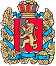 ШАПКИНСКИЙ СЕЛЬСКИЙ СОВЕТ ДЕПУТАТОВЕНИСЕЙСКОГО РАЙОНА                                                              КРАСНОЯРСКОГО КРАЯ                                 РЕШЕНИЕ         20.07.2015г.		                    п. Шапкино	            	           № 59-266рО внесении изменений в Решение Шапкинскогосельского Совета депутатов от 19.12.2013 № 40-186р«Об утверждении Положения о бюджетномпроцессе в Шапкинском сельсоветеЕнисейского района» На основании протеста Енисейской межрайонной прокуратуры от 01.07.2015г., Бюджетного кодекса Российской Федерации, Уставом Шапкинского сельсовета, Шапкинский сельский Совет депутатов РЕШИЛ:Пункт 4 статьи 9 Решения  Шапкинского сельского Совета депутатов от 19.12.2013 № 40-186р «Об утверждении Положения о бюджетном процессе в Шапкинском сельсовете Енисейского района» изложить в следующей редакции «отчет об исполнении бюджетных ассигнований резервного фонда прилагается к годовому отчету об исполнении бюджета поселения».Пункт 1 статьи 29 Решения  Шапкинского сельского Совета депутатов от 19.12.2013 № 40-186р «Об утверждении Положения о бюджетном процессе в Шапкинском сельсовете Енисейского района» изложить в следующей редакции «проект бюджета поселения  составляется на основе Бюджетного послания Президента Российской Федерации; прогноза социально-экономического развития сельсовета  на очередной финансовый год и плановый период, основных направлений бюджетной политики и основных направлений налоговой политики на очередной финансовый год и плановый период, муниципальных программ». Контроль за исполнением настоящего решения оставляю за собой.Настоящее Решение вступает в силу с момента опубликования в газете «Шапкинский вестник».Глава Шапкинского сельсовета – Председатель Шапкинского сельского Совета депутатов                                                                          Л.И. Загитова                                                                                         